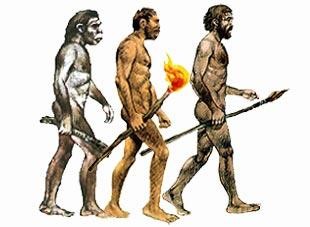 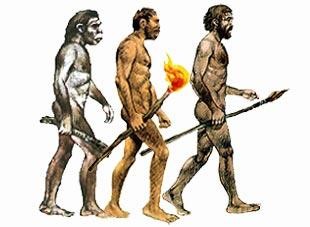 Clé de correctionL’art au paléoliithiqueDoc 1	 (Ce sont) des bisons.	(On utilise) le jaune, le rouge, l’orange (l’ocre), le noir et le brun.Doc 2 ( Il s’agit d’) une sculpture.Doc 4 	(Ce sont) les chevaux.Doc 5 	(Ce sont) les rennes.Doc 6 	On voit une flèche (= een pijl).L’art au néolithique(Il sert )à enterrer les morts.(C’est )une sorte de butte de terre et de pierre.(Leur hauteur varie) de 0.80 à 22 mètres.(On trouve des menhirs) en forme de colonne, d’amande ou de dalle anthropomorphe.                         	2				14				3Les vénus(Elles datent )de 40000 à 20000 avant JC.(Elles sont réalisées) en ivoire, pierre tendre ou terre cuite.(On a trouvé des vénus) en France, Autriche, Italie, Rép. Tchèque, Ukraine, Allemagne, Russie, Sibérie et Angleterre.(Ce sont)des objets de parure ou de culte ou des symboles de fertilité et fécondité.(Ce sont) le buste, le ventre et les hanches.(Ce sont )la tête, les bras et les jambes.